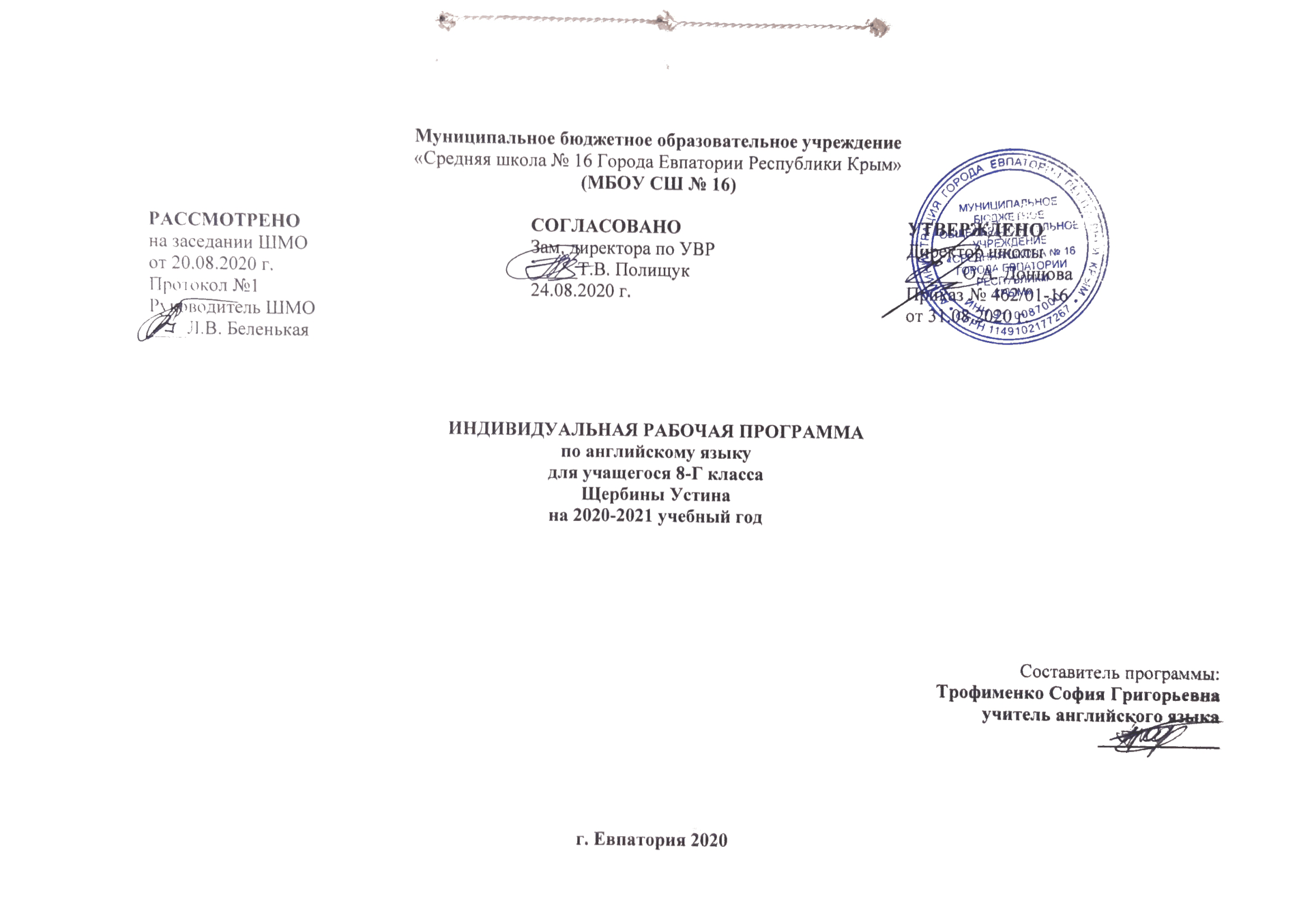 Образовательный стандарт Федеральный государственный образовательный стандарт ООО, утвержденный приказом Минобразования РФ от 17.12.2010г № 1897 (с изменениями от 31.12.2015г № 1577)Рабочая программа для 8-х классов составлена на основе авторской программы курса «Английский в фокусе, 5-9» (Spotlight) /В.Эванс, Дж.Дули, О. Подоляко, Ю.Ваулиной. --Москва, ExpressPublishing: изд.Просвещение. 2011г. Английский в фокусе. Учебник. 8 класс:учеб. Для общеобразоват. Организаций с прил. на электрон. носителе: базовый уровень/[Ю.Е.Ваулина, Д.Дули, О.Е.Подоляко, В.Эванс] - М.: Express Publishing: Просвещение, 2012. - 216с. Планируемые результаты освоения учебного предмета.Личностными результатами являются:воспитание российской гражданской идентичности: патриотизма, любви и уважения к Отечеству, чувства гордости за свою Родину, прошлое и настоящее многонационального этнической принадлежности, знание истории, языка, культуры своего народа, своего края, основ культурного наследия народов России и человечества; усвоение традиционных ценностей многонационального российского общества; воспитание чувства долга перед Родиной;формирование ответственного отношения к учению, готовности и способности обучающихся к саморазвитию и самообразованию на основе мотивации к обучению и познанию, выбору дальнейшего образования на базе ориентировки в мире профессий и профессиональных предпочтений, осознанному построению индивидуальной образовательной траектории с учетом устойчивых познавательных интересов;формирование целостного мировоззрения, соответствующего современному уровню развития науки и общественной практики, учитывающего социальное, культурное, языковое, духовное многообразие современного мира;формирование осознанного, уважительного доброжелательного отношения к другому человеку, его мнению, мировоззрению, культуре, языку, вере, гражданской позиции; к истории, культуре, религии, традициям, языкам, ценностям народов России и народов мира; готовности и способности вести диалог с другими людьми и достигать в нем взаимопонимания;освоение социальных норм, правил поведения, ролей и форм социальной жизни в группах и сообществах, включая взрослые и социальные сообщества; формирование основ социально-критического мышления; участие в школьном самоуправлении и в общественной жизни в пределах возрастных компетенций с учетом региональных, этнокультурных, социальных и экономических особенностей;развитие морального сознания и компетентности в решении моральных проблем на основе личностного выбора, формирование нравственных чувств и нравственного поведения, осознанного и ответственного отношения к собственным поступкам;формирование основ экологического сознания на основе признания ценности жизни во всех ее проявлениях и необходимости ответственного, бережного отношения к окружающей среде;осознание важности семьи в жизни человека и общества, принятие ценности семейной жизни, уважительное и заботливое отношение к членам своей семьи;развитие эстетического сознания через освоение художественного наследия народов России и мира, творческой деятельности эстетического характера.формирование мотивации изучения иностранных языков и стремление к самосовершенствованию в образовательной области «Английский язык»;осознание возможностей самореализации средствами иностранного языка;стремление к совершенствованию речевой культуры в целом;формирование коммуникативной компетенции в межкультурной и межэтнической коммуникации;развитие таких качеств, как воля, целеустремленность, креативность, инициативность, эмпатия, трудолюбие, дисциплинированность;формирование общекультурной этнической идентичности как составляющих гражданской идентичности личности;стремление к лучшему осознанию культуры своего народа и готовность содействовать ознакомлению с ней представителей других стран;готовность и способность обучающихся к саморазвитию, сформированность мотивации к обучению, познанию, выбору индивидуальной образовательной траектории, ценностно-смысловые установки обучающихся, отражающие их личностные позиции и социальные компетенции, сформированность основ гражданской идентичности.Метапредметными результатами являются:целеполагание в учебной деятельности: умение самостоятельно ставить новые учебные познавательные задачи на основе развития познавательных мотивов и интересов;умение самостоятельно планировать альтернативные пути достижения целей, осознанно выбирать наиболее эффективные способы решения учебных и познавательных задач;умение осуществлять контроль по результату и по способу действия на уровне произвольного внимания и вносить необходимые коррективы;умение адекватно оценивать правильность или ошибочность выполнения учебной задачи, ее объективную трудность и собственные возможности ее решения;владение основами волевой саморегуляции в учебной и познавательной деятельности, готовность и способность противостоять трудностям и помехам;умение устанавливать причинно-следственные связи; строить логическое рассуждение, умозаключение (индуктивное, дедуктивное и по аналогии) и выводы;умение создавать, применять и преобразовывать знаково-символические средства, модели и схемы для решения учебных и познавательных задач;умение осуществлять контроль по результату и по способу действия на уровне произвольного внимания и вносить необходимые коррективы;умение адекватно оценивать правильность или ошибочность выполнения учебной задачи, ее объективную трудность и собственные возможности ее решения;владение основами волевой саморегуляции в учебной и познавательной деятельности, готовность и способность противостоять трудностям и помехам;осознанное владение логическими действиями определения понятий, обобщения, установления аналогий, сериации и классификации на основе самостоятельного выбора оснований и критериев, установления родовидовых связей;умение устанавливать причинно-следственные связи; строить логическое рассуждение, умозаключение (индуктивное, дедуктивное и по аналогии) и выводы;умение создавать, применять и преобразовывать знаково-символические средства, модели и схемы для решения учебных и познавательных задач;смысловое чтение в соответствии с задачами ознакомления с жанром и основной идеей текста, усвоения его содержания, поиска информации на основе операций, обеспечивающих понимание текста (выделение замысла автора текста, основной идеи, главного и второстепенного; последовательности, причинно-следственной логической связи описываемых событий); умение организовывать учебное сотрудничество и совместную деятельность с учителем и сверстниками;умение адекватно и осознанно использовать речевые средства в соответствии с задачей коммуникации; для отображения своих чувств, мыслей и потребностей; планирования и регуляции своей деятельности; владение устной и письменной речью; монологической контекстной речью;формирование и развитие учебной и общепользовательской компетентности в области использования информационно-коммуникационных технологий (ИКТ-компетентности).развитие умения планировать свое речевое и неречевое поведение;развитие коммуникативной компетенции, включая умение взаимодействовать с окружающими, выполняя разные социальные роли;развитие исследовательский учебных действий, включая навыки работы с информацией: поиск и выделение нужной информации, обобщение и фиксация информации;развитие смыслового чтения, включая умение выделять тему, прогнозировать содержание текста по заголовку/ по ключевым словам, выделять основную мысль, главные факты, опуская второстепенные, устанавливать логическую последовательность основных фактов;осуществление регулятивных действий самонаблюдения, самоконтроля, самооценки в процессе коммуникативной деятельности на иностранном языке.Предметными результатами являются:А. В коммуникативной сфере (т.е. владении английским языком как средством общения). Речевая компетенция в следующих видах речевой деятельности:В говорении:начинать, вести/поддерживать и заканчивать различные виды диалогов в стандартных ситуациях общения, соблюдая нормы речевого этикета, при необходимости переспрашивая, уточняя; расспрашивать собеседника и отвечать на его вопросы, высказывая свое мнение, просьбу, отвечать на предложение собеседника согласием/отказом в пределах изученной тематики и усвоенного лексико-грамматического материала;рассказывать о себе, своей семье, друзьях, своих интересах и планах на будущее;сообщать краткие сведения о своем городе/селе, о своей стране и странах изучаемого языка;описывать события/явления, передавать основное содержание, основную мысль прочитанного/услышанного, выражать свое отношение к прочитанному/услышанному, давать краткую характеристику персонажей;В аудировании:воспринимать на слух и полностью понимать речь учителя, одноклассников;воспринимать на слух и понимать основное содержание несложных аутентичных аудио- и видеотекстов, относящихся к разным коммуникативным типам речи (сообщение/рассказ/интервью);воспринимать на слух и выборочно понимать с опорой на языковую догадку, контекста краткие несложные аутентичные прагматические аудио- и видеотексты, выделяя значимую/нужную/необходимую информацию;В чтении:читать аутентичные тексты разных жанров и стилей преимущественно с пониманием основного содержания;читать несложные аутентичные тексты разных жанров и стилей с полным и точным пониманием и с использованием различных приемов смысловой переработки текста (языковой догадки, выборочного перевода), а также справочных материалов; уметь оценивать полученную информацию, выражать свое мнение;читать аутентичные тексты с выборочным пониманием значимой/нужной/интересующей информации;В письменной речи:заполнять анкеты и формуляры;писать поздравления, личные письма с опорой на образец с употреблением формул речевого этикета, принятых в стране/странах изучаемого языка;составлять план, тезисы устного или письменного сообщения; кратко излагать результаты проектной деятельности.Языковая компетенция:применение правил написания слов, изученных в основной школе;адекватное произношение и различение на слух всех звуков английского языка; соблюдение правильного ударения в словах и фразах;соблюдение ритмико-интонационных особенностей предложений различных коммуникативных типов (утвердительное, вопросительное, отрицательное, повелительное); правильное членение предложений на смысловые группы;распознавание и употребление в речи основных значений изученных лексических единиц (слов, словосочетаний, реплик-клише речевого этикета);знание основных способов словообразования (аффиксации, словосложения, конверсии);понимание и использование явлений многозначности слов иностранного языка, синонимии, антонимии и лексической сочетаемости;распознавание и употребление в речи основных морфологических форм и синтаксических конструкций изучаемого языка; знаниепризнаков изученных грамматических явлений (видовременных форм глаголов, модальных глаголов и их эквивалентов, артиклей, существительных, степеней сравнения прилагательных и наречий, местоимений, числительных, предлогов);знание основных различий систем английского и русского/родного языков;Социокультурная компетенция:знание национально-культурных особенностей речевого и неречевого поведения в своей стране и странах изучаемого языка; применение этих знаний в различных ситуациях формального и неформального межличностного и межкультурного общения;распознавание и употребление в устной и письменной речи основных норм речевого этикета (реплик-клише, наиболее распространенной оценочной лексики), принятых в странах изучаемого языка;знание употребительной фоновой лексики и реалий страны/стран изучаемого языка, некоторых распространенных образцов фольклора (скороговорки, поговорки, пословицы);знакомство с образцами художественной, публицистической и научно-популярной литературы;представление об особенностях образа жизни, быта, культуры стран изучаемого языка (всемирно известных достопримечательностях, выдающихся людях и их вкладе в мировую культуру);представления о сходстве и различиях в традициях своей страны и стран изучаемого языка;понимание роли владения иностранными языками в современном мире.Компенсаторная компетенция – умение выходить из трудного положения в условиях дефицита языковых средств при получении и приеме информации за счет использования контекстуальной догадки, игнорирования языковых трудностей, переспроса, словарных замен, жестов, мимики.Б. В познавательной сфере:умение сравнивать языковые явления родного и иностранного языков на уровне отдельных грамматических явлений, слов, словосочетаний, предложений;владение приемами работы с текстом: умение пользоваться определенной стратегией чтения/аудирования в зависимости от коммуникативной задачи (читать/слушать текст с разной глубиной понимания);умение действовать по образцу/аналогии при выполнении упражнений и составлении собственных высказываний в пределах тематики основной школы;готовность и умение осуществлять индивидуальную и совместную проектную работу;умение пользоваться справочным материалом (грамматическим и лингвострановедческим справочниками, двуязычным и толковым словарями, мультимедийными средствами);владение способами и приемами дальнейшего самостоятельного изучения иностранных языков.В. В ценностно-ориентационной сфере:представление о языке как средстве выражения чувств, эмоций, основе культуры мышления;достижение взаимопонимания в процессе устного и письменного общения с носителями иностранного языка, установления межличностных и межкультурных контактов в доступных пределах;представление о целостном полиязычном, поликультурном мире, осознание места и роли родного и иностранных языков в этом мире как средства общения, познания, самореализации и социальной адаптации;приобщение к ценностям мировой культуры как через источники информации на иностранном языке (в том числе мультимедийные), так и через непосредственное участие в школьных обменах, туристических поездках, молодежных форумах.Г. В эстетической сфере:владение элементарными средствами выражения чувств и эмоций на иностранном языке;стремление к знакомству с образцами художественного творчества на английском языке и средствами английского языка;развитие чувства прекрасного в процессе обсуждения современных тенденций в живописи, музыке, литературе.Д. В трудовой сфере:умение рационально планировать свой учебный труд;умение работать в соответствии с намеченным планом.Е. В физической сфере:стремление вести здоровый образ жизни (режим труда и отдыха, питание, спорт, фитнес).По окончанию 8 класса учащаяся научится и получит возможность научиться: В аудировании:Учащаяся научится:• выделять основную мысль в воспринимаемом на слух тексте;• отделять в тексте, воспринимаемом на слух, главные факты от второстепенных;• использовать контекстуальную или языковую догадку при восприятии на слух текстов, содержащих незнакомые слова;• игнорировать незнакомые языковые явления, несущественные для понимания основного содержания воспринимаемого на слух текста.Учащаяся получит возможность научиться: использовать контекстуальную или языковую догадку при восприятии на слух и чтении текстов, содержащих незнакомые слова;В чтении: -читать аутентичные тексты разных жанров и стилей преимущественно с пониманием основного содержания; -читать несложные аутентичные тексты разных жанров и стилей с полным и точным пониманием и с использованием различных приемов смысловой переработки текста (языковой догадки, выборочного перевода), а также справочных материалов; уметь оценивать полученную информацию, выражать свое мнение; -читать аутентичные тексты с выборочным пониманием значимой/нужной/интересующей информации;Учащаяся получит возможность научиться:• читать и полностью понимать несложные аутентичные тексты, построенные в основном на изученном языковом материале;• догадываться о значении незнакомых слов по сходству с русским/родным языком, по словообразовательным элементам, по контексту;• игнорировать в процессе чтения незнакомые слова, не мешающие понимать основное содержание текста;• пользоваться сносками и лингвострановедческим справочником.В письменной речи: -заполнять анкеты и формуляры; -писать поздравления, личные письма с опорой на образец с употреблением формул речевого этикета, принятых в стране/странах изучаемого языка; -составлять план, тезисы устного или письменного сообщения; кратко излагать результаты проектной деятельности.Учащаяся получит возможность научиться:• делать краткие выписки из текста с целью их использования в собственных устных высказываниях; • составлять план/тезисы устного или письменного сообщения;• кратко излагать в письменном виде результаты своей проектной деятельности;• писать небольшие письменные высказывания с опорой на образец. Языковая компетенция: Фонетическая сторона речиУчащаяся научится:произносить все звуки английского языка;• соблюдать правильное ударение в изученных словах;• различать коммуникативные типы предложения по интонации;• произносить фразы с точки зрения их ритмико-интонационных особенностей, в том числе соблюдая правило отсутствия фразового ударения на служебных словах.Учащаяся получит возможность научиться:• выражать чувства и эмоции с помощью интонации;• различать на слух британские и американские варианты английского языка.ОрфографияУчащаяся научится:-правильно писать изученные слова.Учащаяся получит возможность научиться:сравнивать и анализировать буквосочетания английского языка и их транскрипцию.Лексическая сторона речиУчащаяся научится:• узнавать в письменном и звучащем тексте изученные лексические единицы (слова, словосочетания, реплики-клише речевого этикета);• употреблять в устной и письменной речи в их основном значении изученные лексические единицы (слова, словосочетания, реплики-клише речевого этикета);• соблюдать существующие в английском языке нормы лексической сочетаемости;Учащаяся получит возможность научиться:• употреблять в речи в нескольких значениях изученные многозначные слова; • находить различия между явлениями синонимии и антонимии;• распознавать принадлежность слов к частям речи по определённым признакам (артиклям, аффиксам и др.);• использовать языковую догадку в процессе чтения и аудирования (догадываться о значении незнакомых слов по контексту и по словообразовательным элементам). Грамматическая сторона речиУчащаяся научится:распознавать и употреблять в речи все типы простых предложений, а также предложений с конструкциями as… as, not so ….as, either… or, neither … nor; условные предложения реального и нереального характера (Conditional I and II), а также, сложноподчиненные предложения с придаточными: времени с союзами for, since, during; цели с союзом sothat; условия с союзом unless; определительными с союзами who, which, that.конструкций с инфинитивом типа  I saw Peter cross/crossing the street. He seems to be a good pupil. I want you to meet me at the station tomorrow; конструкции be/get used to something; be/get used to doing something.распознавать и употреблять в речи глаголы в видовременных формах действительного (Past Continuous, Past Perfect, Present Perfect Continuous, Future-in-the-Past) и страдательного (Present, Past, Future Simple in Passive Voice) залогов; модальных глаголов (need, shall, could, might, would, should); косвенной речи в утвердительных и вопросительных предложениях в настоящем и прошедшем времени; формирование навыков согласования времён в рамках сложного предложения в плане настоящего и прошлого.Учащаяся получит возможность научиться:распознавать и понимать при чтении глагольные формы в Future Continuous, Past Perfect Passive; неличные формы глагола (герундий, причастия настоящего и прошедшего времени).распознавать и употреблять в речи возвратные местоимения, неопредёленные местоимения и их производные (somebody, anything, nobody, everything, etc.); устойчивые словоформы в функции наречия типа sometimes, at last, аt least, etc.; числительные для обозначения дат и больших чисел.распознавать по формальным признакам значений слов и словосочетаний с формами на -ing без различения их функций (герундий, причастие настоящего времени, отглагольное существительное).Содержание учебного предметаТематическое планированиеКалендарно-тематическое планированиеТема разделаКол-во часовСодержание темыМодуль 1 «Общение»5(+ 7 на самостоятельное изучение)1.Межличностные отношения. Вводный урок. 2.Межличностные отношения. 3.Общение в семье и школе. 4.Планы на будущее.5. Кто есть кто? 6.Язык – средство общения. 7.Общение. 8.Правила этикета в Великобритании. 9.Правила этикета в России. 10. Конфликты и их разрешение.11 Отношения в семье. Проверь себя.12 Модульный контроль №1 по теме «Общение».Модуль 2 «Продукты питания и покупки.» 5( +6 на самостоятельное изучение)1.Обенто - японская традиция. 2.Покупки. 3.День без покупок.4. Привычки в еде. 5.Любимая еда, посещение ресторана. 6.Мой поход в магазин. 7.Благотворительность начинается с помощи близким. 8.Особенности русской национальной кухни. 9.Какой пакет выбрать пластиковый или бумажный. 10.Моя любимая еда. Проверь себя. 11.Модульный контроль №2 по теме «Продукты питания и покупки» Модуль 3 «Великие умы человечества» 4 (+ 9 на самостоятельное изучение)1.Животные в воздухе. 2.Работа, виды занятости. 3.Ошибки, которые сработали. 4.Ошибки,которые сработали 5.Великие  умы: Мария  Кюри. 6.Необычная галерея. 7.Изобретения, научные открытия. 8.Английские банкноты. 9.Пионеры космоса.10. Английские банкноты. История денег.11. Френсис Дрейк - великий мореплаватель.12.Знаменитые изобретения. Проверь себя.13.Модульный контроль по теме «Великие умы человечества»Модуль 4 «Будь самим собой» 4 (+8 на самостоятельное изучение)1.Внешность, характер, самооценка.2. Мой внешний вид.3. Мода и одежда. 4.Спектакль «Кошки». 5.Внешний вид кумира.  6.Проблемы подростков. 7.Наше тело. 8.Национальные костюмы на Британских островах. 9.Национальные костюмы. 10.Экология в одежде. 11.Внешность и характер « Проверь себя» 12.Модульный контроль по теме «Будь самим собой».Модуль 5 «Глобальные проблемы человечества»                                                                                                                                                                                                                          4(+9 на самостоятельное изучение)1.Цунами. 2.Глобальные проблемы человечества.3. Животные – предсказатели. 4. Животные – предсказатели. 5.Погода. 6.Проблемы движения в городе. 7. Проблемы движения в городе. 8.Ваши впечатления о посещении заповедника. 9.Шотландские коровы.10. Мир природы: Ландыш. 11.Торнадо. Град. 12.Решение глобальных проблем. 13.Модульный контроль№5 по теме «Глобальные проблемы человечества.Модуль 6 «Культурные обмены» 4(+9 на самостоятельное изучение)1.Твой мир – твоя жемчужина. 2.Твой мир – твоя жемчужина.3.Проблемы на отдыхе.4. На какикулах. 5.На каникулах. 6.Виды транспорта. 7.Каникулы в британской семье.8. Путешествие в Австралию. 9.История реки Темзы. 10.Кижи. 11.Памятники мировой культуры в опасности. 12.Путешествия. Проверь себя.13.Модульный контроль по теме «Культурные обмены».Модуль 7 «Образование» 4(+10насамостоятельное изучение)1.Новое поколение.2.Новое поколение 3.Школы. 4.Специализированные школы. 5.Специализированные школы. 6.Медиа-профессии. 7Интернет в помощь обучению. 8.Интернет в помощь обучению.9.Проблемы в школе. 10.Колледж Св.Троицы в Дублине: 400 лет истории. 11.Российская система школьного образования. 12.Использование компьютерных сетей. 13 Работа в сети. Проверь себя! 14.Модульный контроль по теме «Образование»Модуль 8 «На досуге»  4(+10 на самостоятельное изучение)1За пределами обыденного.2 Виды спорта.3. Спорт в нашей жизни. 4.Чемпионат мира по футболу. 5.В бассейне. 6.В спортивном зале. 7.Талисманы. 8.Праздник Севера. 9.Экологический проект. 10.В здоровом теле - здоровый дух. Проверь себя.11.Модульный контроль по теме «На досуге»12.Фанаты спорта.13. Интересы и увлечения. 14.Экстремальные виды спорта.Всего102Изучаемая темаКол-во часовКол-во часовЧтениеАудированиеГоворениеПисьмоМодульный контрольИзучаемая темаИндив.Самост.ЧтениеАудированиеГоворениеПисьмоМодульный контроль1.  Общение5712. Продукты питания и покупки.  56113. Великие умы человечества49114. Будь самим собой 48111115.  Глобальные проблемы человечества49116.Культурные обмены4917.Образование410118.На досуге.41011111346833338Всего102 часа102 часа№урока№урока   Дата            Дата   Дата            ДатаТема урокаЛексикаГрамматикаГрамматикаЧтение АудированиеГоворениеПисьмо Для самостоятельного изученияПфпфМОДУЛЬ 1(5 часов + 7 часов  на самостоятельное изучение)Тема модуля: ОбщениеМОДУЛЬ 1(5 часов + 7 часов  на самостоятельное изучение)Тема модуля: ОбщениеМОДУЛЬ 1(5 часов + 7 часов  на самостоятельное изучение)Тема модуля: ОбщениеМОДУЛЬ 1(5 часов + 7 часов  на самостоятельное изучение)Тема модуля: ОбщениеМОДУЛЬ 1(5 часов + 7 часов  на самостоятельное изучение)Тема модуля: ОбщениеМОДУЛЬ 1(5 часов + 7 часов  на самостоятельное изучение)Тема модуля: ОбщениеМОДУЛЬ 1(5 часов + 7 часов  на самостоятельное изучение)Тема модуля: ОбщениеМОДУЛЬ 1(5 часов + 7 часов  на самостоятельное изучение)Тема модуля: ОбщениеМОДУЛЬ 1(5 часов + 7 часов  на самостоятельное изучение)Тема модуля: Общение104.09Межличностные отношения. Актуализация  лексических единиц.WL 1 прилагательные для описания характера человека; язык мимики и жестовупр. 5-7, 9WL 1 прилагательные для описания характера человека; язык мимики и жестовупр. 5-7, 9Прогнозирование содержания текста; Поисковое и изучающее чтение – статья психологического характера: упр. 2, 4Study Skills:Определение цели текстаупр. 3Аудиосопровожде-ние текста: упр. 2Описание/анализ своего характера (микродиалоги на базе новой лексики): упр.8;высказывания на основе прочитанного упр. 10 1.Общение в семье и школе. 2.Язык – средство общения. 3.Общение 4.Правила этикета в Великобритании. 5.Правила этикета в России. 6.Конфликты и их разрешение7.Отношения в семье. Проверь себя211.09Межличностные отношения Развитие навыка изучающего чтенияWL 1-2общение; информация личного характераупр.2, 6WL 1-2общение; информация личного характераупр.2, 6Изучающее чтение –диалог: обмен информацией личного характера: упр. 3;диалог этикетного характера: упр.7Аудиосопровождtние текста и заданий: упр. 3, 6, 8, 9; аудирование с выборочным извлечением заданной информации: упр. 5Диалог- обмен информацией личного характера: упр. 4Диалог этикетного характера: упр.8Микромонологи этикетного характера: упр.10318.09Планы на будущее. Развитие грамматического навыкаPresent Simple vs. Present Continuous vs. Present Perfect Continuous, глаголы состояния (stative verbs): упр. 1-3Способы выражения будущего (will - going to - Present Continuous - Present Simple): упр.4-6 Past Simple vs. Past Continuous: упр. 7-9Изучающее чтение – комикс с использовани-ем активного грамматического материала: упр. 1;Микродиалоги: упр. 6Предложе-ния по заданной теме с использова-нием слов и выражений – маркеров разных граммати-еских времен: упр.9425.09Кто есть кто? Развитие навыков употребления форм степеней сравнения прилагательных. WL 2-3 внешность человека; родственные отношения; упр. 1-4, 7, идиомы:упр.9-10Study Skills: понимание идиомWL 2-3 внешность человека; родственные отношения; упр. 1-4, 7, идиомы:упр.9-10Study Skills: понимание идиомСтепени сравнения прилагатель-ных и наречий (повторение): упр.2-4;наречия степени: упр.8Аудирование с выборочным извлечением заданной информации: упр. 6Монолог-описание: упр.1Описание/сообщение о своей семье: упр. 5 502.10Общение. Развитие  грамматического навыка.Модульный контроль №1 по теме «Общение»WL 3 словообразование: прилагательные от существите-льных (-ful, -al, -ic, -ish, -less, -ly, -ous)и глаголов (-able, -ed, -ing, -ible, -ive):упр.1phrasal verbs (get): упр. 2WL 3 словообразование: прилагательные от существите-льных (-ful, -al, -ic, -ish, -less, -ly, -ous)и глаголов (-able, -ed, -ing, -ible, -ive):упр.1phrasal verbs (get): упр. 2Предлоги с прилагательными (dependent prepositions): упр.3Времена глаголов (повторение): упр.4aИзучающее чтение  –электронное письмо-благодарность: упр.4aДиалог этикетного характера на основе  прочитанного: упр.4bМОДУЛЬ 2(5 часов + 6 на самостоятельное изучение)Тема модуля: Продукты питания и покупкиМОДУЛЬ 2(5 часов + 6 на самостоятельное изучение)Тема модуля: Продукты питания и покупкиМОДУЛЬ 2(5 часов + 6 на самостоятельное изучение)Тема модуля: Продукты питания и покупкиМОДУЛЬ 2(5 часов + 6 на самостоятельное изучение)Тема модуля: Продукты питания и покупкиМОДУЛЬ 2(5 часов + 6 на самостоятельное изучение)Тема модуля: Продукты питания и покупкиМОДУЛЬ 2(5 часов + 6 на самостоятельное изучение)Тема модуля: Продукты питания и покупкиМОДУЛЬ 2(5 часов + 6 на самостоятельное изучение)Тема модуля: Продукты питания и покупкиМОДУЛЬ 2(5 часов + 6 на самостоятельное изучение)Тема модуля: Продукты питания и покупкиМОДУЛЬ 2(5 часов + 6 на самостоятельное изучение)Тема модуля: Продукты питания и покупкиМОДУЛЬ 2(5 часов + 6 на самостоятельное изучение)Тема модуля: Продукты питания и покупкиМОДУЛЬ 2(5 часов + 6 на самостоятельное изучение)Тема модуля: Продукты питания и покупкиМОДУЛЬ 2(5 часов + 6 на самостоятельное изучение)Тема модуля: Продукты питания и покупкиМОДУЛЬ 2(5 часов + 6 на самостоятельное изучение)Тема модуля: Продукты питания и покупки609.10Обенто - японская традиция.ЧтениеWL 4 продукты питания; способы приготовления пищи (глаголы)упр. 1, 5, 6, 7Прогнозирование содержания текста по невербальным опорам: упр. 2; поисковое и изучающее чтение – статья о национальном блюде: упр.3Контроль чтенияАудиосопровождение текста: упр. 2Высказывания на основе прочитанного: упр.4Описание блюда своей национальной кухни  (по вопросам и опорной лексике):  упр.8Электрон-ное письмо зарубежно-му другу с описанием блюда своей национальной кухни: упр.9  1.Привычки в еде. 2.Мой поход в магазин. 3.Благотворительность начинается с помощи близким. 4.Особенности русской национальной кухни. 5.Какой пакет выбрать пластиковый или бумажный. 6.Моя любимая еда. Проверь себя. 716.10Покупки. Развитие навыка диалогической речи и аудированияWL 4-5покупки; виды магазинов; как пройти?упр.1, 3, 4Изучающее чтение –диалог-расспрос: упр. 5Аудиосопровожде-ние текста и заданий: упр. 5, 7, 8; аудирование с выборочным извлечением заданной информации: упр. 6Монолог-описание картинки: упр. 2Диалог – обмен мнениями: упр.9Study Skills:Описание картинок823.10День без покупок. Развитие грамматического навыка.WL 5способы выражения количества: упр.8Present Perfect vs. Present Perfect Continuous: упр. 1, 2Present Perfect vs. Past Simple: упр.3Has gone to/ has been to/ has been in: упр.5, 6 Артикли the/a(an): упр. 7Present Perfect vs. Present Perfect Continuous: упр. 1, 2Present Perfect vs. Past Simple: упр.3Has gone to/ has been to/ has been in: упр.5, 6 Артикли the/a(an): упр. 7Поисковое чтение – текст о «Дне без покупок» с использовани-ем активного грамматического материала: упр. 1;ознакомитель-ное чтение текста-таблицы о самых популярных покупках у американских подростков: упр.8Тематические микродиалоги по заданной ситуации и образцу: упр. 3, 4, 9Предложе-ния по заданной теме с использова-нием слов и выражений – маркеров разных граммати-еских времен: упр.9913.11Любимая еда, посещение ресторанаАудированиеWL 5-6 обозначение количества продуктов питания; глаголы по теме «На кухне»; идиомы с лексикой по теме «Еда»:  упр. 1-4, 6, Существительные, имеющие только форму единственного или множественно-го числа: упр.5Существительные, имеющие только форму единственного или множественно-го числа: упр.5Аудирование с пониманием основного содержания,   с извлечением  заданной информации: упр. 7Контроль аудированияТематические микродиалоги этикетного характера (заказ в кафе/ресторане): упр.4Монолог-повествование о семейном обеде в ресторане/гостях: упр. 8 Электронное письмо зарубежно-му другу о семейном обеде: упр.91020.11Мой поход в магазин. Совершенствование навыков развития устной речиМодульный контроль№2 по теме « Продукты питания и покупки»WL 7 phrasal verbs (go): упр. 1a;словообразование: прилагательные отрицательного значения (dis-, mis-): упр.2Предлоги (dependent prepositions): упр.3aВремена глаголов (повторение): упр.4aПредлоги (dependent prepositions): упр.3aВремена глаголов (повторение): упр.4aИзучающее чтение  –диалог (в магазине): упр.3a; текст с использовани-ем разных временных форм: упр.4aМонолог-повествование (описание ситуации): упр.1bДиалоги  на основе  прочитанного: упр.3b, 4bМОДУЛЬ 3( 4 часа + 9 на самостоятельное изучение)Тема модуля: Великие умы человечестваМОДУЛЬ 3( 4 часа + 9 на самостоятельное изучение)Тема модуля: Великие умы человечестваМОДУЛЬ 3( 4 часа + 9 на самостоятельное изучение)Тема модуля: Великие умы человечестваМОДУЛЬ 3( 4 часа + 9 на самостоятельное изучение)Тема модуля: Великие умы человечестваМОДУЛЬ 3( 4 часа + 9 на самостоятельное изучение)Тема модуля: Великие умы человечестваМОДУЛЬ 3( 4 часа + 9 на самостоятельное изучение)Тема модуля: Великие умы человечестваМОДУЛЬ 3( 4 часа + 9 на самостоятельное изучение)Тема модуля: Великие умы человечестваМОДУЛЬ 3( 4 часа + 9 на самостоятельное изучение)Тема модуля: Великие умы человечестваМОДУЛЬ 3( 4 часа + 9 на самостоятельное изучение)Тема модуля: Великие умы человечестваМОДУЛЬ 3( 4 часа + 9 на самостоятельное изучение)Тема модуля: Великие умы человечестваМОДУЛЬ 3( 4 часа + 9 на самостоятельное изучение)Тема модуля: Великие умы человечестваМОДУЛЬ 3( 4 часа + 9 на самостоятельное изучение)Тема модуля: Великие умы человечестваМОДУЛЬ 3( 4 часа + 9 на самостоятельное изучение)Тема модуля: Великие умы человечества1127.11Животные в воздухе.Контроль чтенияWL 8 отрасли наукиупр. 5Дифференциация лексических значений слов:raise – lift – put up: упр.4Прогнозирование содержания текста по заголовкам и вступлению: упр. 1; поисковое и изучающее чтение – статья об истории изобретения воздушного шара: упр.2, 3Study Skills:Чтение с выполнением задания на множествен-ный выборКонтроль навыков чтенияАудиосопровожде-ние текста: упр. 1Высказывания на основе прочитанного: упр.6Письмо-приглашение личного характера (на основе прочитанного): упр.7   1.Работа, виды занятости. 2.Ошибки, которые сработали. 3.Необычная галерея. 4.Изобретения, научные открытия. 5.Английские банкноты. 6.Пионеры космоса.7.Английские банкноты. История денег.8.Френсис Дрейк - великий мореплаватель.9.Знаменитые изобретения. Проверь себя.1204.12Ошибки, которые сработалиКонтроль аудированияWL 9изобретения, научные открытияPast Perfect - Past Perfect - Past Simple –Past Continuous: упр. 1-9Past Perfect - Past Perfect - Past Simple –Past Continuous: упр. 1-9Поисковое чтение – текст об открытии пенициллина : упр. 1;Изучающее чтение  - текст-письмо личного характера: упр.9Контроль навыков аудированияКоллективное составление рассказа по картинкам и опорным словам: упр. 10Электрон-ное письмо зарубежно-му другу об удивительном событии: упр.91311.12Великие умы .Мария КюриКонтроль говоренияWL 10этапы жизни; события в жизни, идиомы по теме «Биография»: упр. 1, 4, 5, 7Прогнозирование содержания текста, поисковое и изучающее чтение – статья о М.Кюри: упр.1, 2Study Skills:Чтение с выполнением задания на заполнение пропусков в текстеАудирование с пониманием основного содержания: упр. 6aМонологические высказывания на основе прочитанного (биография): упр.3Монолог-повествование о важных переменах в cвоей жизни: упр. 6bКонтроль навыков говоренияБиография знаменитого соотечественника (по плану): упр.81418.12Александер Белл – великий изобретатель.Модульный контроль№3 по теме «Великие умы человечества»WL 11 phrasal verbs (bring): упр.1словообразование: глаголы от существи-тельных (-ise/-ize): упр.2Дифференциация лексических значений слов:discover-invent-find out, job-work-career, employer-employee-colleague, wages-salary-money: упр.3Предлоги (dependent prepositions): упр.4aВремена глаголов (повторение): упр.5Предлоги (dependent prepositions): упр.4aВремена глаголов (повторение): упр.5Изучающее чтение  –викторина о великих людях прошлого: упр.4a; текст с использовани-ем разных временных форм: упр.5Вопросы к викторине о великих людях прошлого: упр.4bМОДУЛЬ 4(4 часа + 8 на самостоятельное изучение)Тема модуля: Будь самим собойМОДУЛЬ 4(4 часа + 8 на самостоятельное изучение)Тема модуля: Будь самим собойМОДУЛЬ 4(4 часа + 8 на самостоятельное изучение)Тема модуля: Будь самим собойМОДУЛЬ 4(4 часа + 8 на самостоятельное изучение)Тема модуля: Будь самим собойМОДУЛЬ 4(4 часа + 8 на самостоятельное изучение)Тема модуля: Будь самим собойМОДУЛЬ 4(4 часа + 8 на самостоятельное изучение)Тема модуля: Будь самим собойМОДУЛЬ 4(4 часа + 8 на самостоятельное изучение)Тема модуля: Будь самим собойМОДУЛЬ 4(4 часа + 8 на самостоятельное изучение)Тема модуля: Будь самим собойМОДУЛЬ 4(4 часа + 8 на самостоятельное изучение)Тема модуля: Будь самим собойМОДУЛЬ 4(4 часа + 8 на самостоятельное изучение)Тема модуля: Будь самим собойМОДУЛЬ 4(4 часа + 8 на самостоятельное изучение)Тема модуля: Будь самим собойМОДУЛЬ 4(4 часа + 8 на самостоятельное изучение)Тема модуля: Будь самим собойМОДУЛЬ 4(4 часа + 8 на самостоятельное изучение)Тема модуля: Будь самим собой1525.12Внешность, характер, самооценка.Контроль письмаWL 12внешность; самооценкаупр. 3, 4,5Прогнозирование содержания текста по заголовку и подзаголовкам: упр. 1; ознакомитель-ное и изучающее чтение – статья психологичес-кого характера: упр.2, 3Study Skills:Выбор заголовков для частей текста (выделение главной мысли)Аудиосопровожде-ние текста: упр. 7Высказывания на основе прочитанного (по вопросам): упр.6Совет другу (на основе прочитанного): упр.7  Контрольнавыков письма1.Мода и одежда. . 2.Внешний вид кумира.  3.Проблемы подростков.  4.Национальные костюмы на Британских островах. 5.Национальные костюмы. 6.Экология в одежде. 7.Внешность и характер « Проверь себя»8.Наше тело1615.01Мой внешний вид. Составление высказываний на основе прочитанногоWL 12-13одежда; мода; рисунок (ткани)/узор, стиль, материал:упр.1, 2 Дифференциация лексических значений слов: fit-match-suit-go with; wear-try on: упр.3Too-enough: упр.7Too-enough: упр.7Ознакомительное и поисковое чтение – диалог о выборе наряда на вечеринку: упр. 5, 6Аудиосопровожде-ние текста и заданий: упр.3, 5; аудирование с выборочным извлечением заданной информации: упр. 8Описание картинок (одежда): упр. 1Обсуждение темы с переносом на личный опыт: упр.2Микродиалоги – выражение (не)одобрения: упр.4Высказывание на основе прочитанногоупр. 5Диалог о выборе наряда на вечеринку: упр. 9Письмен-ный ответ на вопрос: Влияет ли модная одежда на внешний вид человека? упр.111722.01Спектакль «Кошки». Развитие навыков диалогической речиWL 13спектакли, представленияPassive Voice: упр. 1-8Passive Voice: упр. 1-8Поисковое чтение – текст о мюзикле Cats: упр. 2Викторина о знаменитых людях: упр.91829.01Наше тело.Модульный контроль№4 по теме «Будь самим собой»WL 14 phrasal verbs (put): упр.1словообразование: прилагатель-ные с отрицатель-ным значением (il-, im-, in-, ir-): упр.3Дифференциация лексических значений слов:matc: упр.4Предлоги (dependent prepositions): упр.2Страдательный залог (закрепление): упр.5Предлоги (dependent prepositions): упр.2Страдательный залог (закрепление): упр.5Изучающее чтение  –диалог о покупках: упр.2 ; текст об открытии нового магазина: упр.5Аудиосопровожде-ние текста: упр.2МОДУЛЬ 5(4 часа + 9 на самостоятельное изучение)Тема модуля: Глобальные проблемы человечестваМОДУЛЬ 5(4 часа + 9 на самостоятельное изучение)Тема модуля: Глобальные проблемы человечестваМОДУЛЬ 5(4 часа + 9 на самостоятельное изучение)Тема модуля: Глобальные проблемы человечестваМОДУЛЬ 5(4 часа + 9 на самостоятельное изучение)Тема модуля: Глобальные проблемы человечестваМОДУЛЬ 5(4 часа + 9 на самостоятельное изучение)Тема модуля: Глобальные проблемы человечестваМОДУЛЬ 5(4 часа + 9 на самостоятельное изучение)Тема модуля: Глобальные проблемы человечестваМОДУЛЬ 5(4 часа + 9 на самостоятельное изучение)Тема модуля: Глобальные проблемы человечестваМОДУЛЬ 5(4 часа + 9 на самостоятельное изучение)Тема модуля: Глобальные проблемы человечестваМОДУЛЬ 5(4 часа + 9 на самостоятельное изучение)Тема модуля: Глобальные проблемы человечестваМОДУЛЬ 5(4 часа + 9 на самостоятельное изучение)Тема модуля: Глобальные проблемы человечестваМОДУЛЬ 5(4 часа + 9 на самостоятельное изучение)Тема модуля: Глобальные проблемы человечестваМОДУЛЬ 5(4 часа + 9 на самостоятельное изучение)Тема модуля: Глобальные проблемы человечестваМОДУЛЬ 5(4 часа + 9 на самостоятельное изучение)Тема модуля: Глобальные проблемы человечества05.021912.02ЦунамиГоворениеWL 15природные катаклизмы/ стихийные бедствияупр. 4b, 6, 7Passive Voice:Упр.4aPassive Voice:Упр.4aПрогнозирова-ние содержания текста по невербальным основам: упр. 1; ознакомитель-ное и изучающее чтение – статья о цунами: упр.2, 3Аудиосопровожде-ние текста: упр. 2Ролевая игра: интервью жертв цунами (на основе прочитанного):  упр.5, 9Сообщение на основе прочитанного с переносом на личный опыт: упр.8Контроль говорения1.Глобальные проблемы человечества. 2.Животные – предсказатели. 3.Погода. 4.Проблемы движения в городе.5. Проблемы движения в городе. 6.Шотландские коровы.7.Мир природы: Ландыш. 8.Торнадо. Град. 9.Решение глобальных проблем. 2019.02Глобальные проблемы человечестваРазвитие навыков диалогической речи и аудированияWL 15-16глобальные проблемы:упр.1;речевое взаимодейст-вие: упр.4, 6Ознакомитель-ное чтение – статья о глобальных проблемах человечества: упр. 2; поисковое чтение – диалог –обсуждение документально-го фильма о проблемах в странах третьего мира: упр.5Аудиосопровожде-ние текста и заданий: упр.5, 6; аудирование с выборочным извлечением заданной информации: упр. 3Диалог о детском труде как глобальной проблеме (обсуждение документального фильма):упр. 82126.02Животные- предсказатели. Развитие грамматического навыкаWL 16 life experiencesInfinitive/-ing forms: упр. 1-5Used to – be used to – get used to: упр.7Infinitive/-ing forms: упр. 1-5Used to – be used to – get used to: упр.7Поисковое чтение – статья о поведении животных во время стихийных бедствий: упр.1Рассказ по опорным словам: упр.6Предложения о своем детстве (used to): упр.82205.03Ваши впечатления о посещении заповедникаМодульный контроль по теме№5  «Глобальные проблемы человечества»WL 17-18phrasal verbs (call): упр.2словообразование: существите-льные от глаголов (-(t)ion, -ance, -ence): упр.1Дифференциация лексических значений слов:rubbish-litter-waste, inactive-extinct-disappeared, fog-fumes-smoke lose-miss-waste, team-crew-staff:  упр.3Предлоги (dependent prepositions): упр.4Infinitive/-ing forms (закрепление): упр.5Предлоги (dependent prepositions): упр.4Infinitive/-ing forms (закрепление): упр.5Изучающее чтение  – плакаты экологического содержания: упр.1; личное письмо о посещении заповедника: упр.5Электрон-ное письмо другу о недавней поездке: упр.6МОДУЛЬ 6(4 часа + 9 на самостоятельное изучение)Тема модуля: Культурные обменыМОДУЛЬ 6(4 часа + 9 на самостоятельное изучение)Тема модуля: Культурные обменыМОДУЛЬ 6(4 часа + 9 на самостоятельное изучение)Тема модуля: Культурные обменыМОДУЛЬ 6(4 часа + 9 на самостоятельное изучение)Тема модуля: Культурные обменыМОДУЛЬ 6(4 часа + 9 на самостоятельное изучение)Тема модуля: Культурные обменыМОДУЛЬ 6(4 часа + 9 на самостоятельное изучение)Тема модуля: Культурные обменыМОДУЛЬ 6(4 часа + 9 на самостоятельное изучение)Тема модуля: Культурные обменыМОДУЛЬ 6(4 часа + 9 на самостоятельное изучение)Тема модуля: Культурные обменыМОДУЛЬ 6(4 часа + 9 на самостоятельное изучение)Тема модуля: Культурные обменыМОДУЛЬ 6(4 часа + 9 на самостоятельное изучение)Тема модуля: Культурные обменыМОДУЛЬ 6(4 часа + 9 на самостоятельное изучение)Тема модуля: Культурные обменыМОДУЛЬ 6(4 часа + 9 на самостоятельное изучение)Тема модуля: Культурные обменыМОДУЛЬ 6(4 часа + 9 на самостоятельное изучение)Тема модуля: Культурные обмены12.032319.03Твой мир – твоя жемчужинаРазвитие навыка диалогической речи и аудированияWL 18отпуск, каникулы; путешествия, виды отдыха, занятияупр. 3b, 4Прогнозирование содержания текста невербальным опорам и заголовку: упр. 1, 2поисковое и изучающее чтение – статья о путешествиях: упр.2, 3Аудиосопровожде-ние текста и заданий: упр. 1, 2Диалоги на основе прочитанного: упр.5Письменный ответ на вопрос «Расширяют ли путешествия кругозор? Почему?»: упр.6  1.Твой мир – твоя жемчужина. 2.Проблемы на отдыхе.3. На какикулах. . 4.Виды транспорта. 5.Каникулы в британской семье. 6.История реки Темзы.. 7.Кижи. 8.Памятники мировой культуры в опасности. 9.Путешествия. Проверь себя.2402.04Проблемы на отдыхе. Развитие коммуникативной компетенцииWL 18-19проблемы на отдыхе:упр.1, 3Поисковое чтение, чтение вслух – диалог о неудачном путешествии: упр. 5Аудиосопровожде-ние текста и заданий: упр.3, 5; аудирование с выборочным извлечением заданной информации: упр. 2, 4, 6Study Skills:Аудирование с выборочным извлечением заданной информацииДиалог о неудачном путешествии: упр. 82509.04На каникулах. Развитие грамматического навыкаWL 19путешествияКосвенная речь/Reported Speech:  упр. 1-8Косвенная речь/Reported Speech:  упр. 1-8Изучающее чтение: упр. 5b, 7a, 8Сообщение о советах путешественни-кам: упр.5bИзложение содержания прочитанного: упр.7b, 816.04Путешествие в Австралию2623.04Путешествие в АвстралиюМодульный контроль по теме №6 «Культурные обмены»WL 20phrasal verbs (set): упр.1словообразование: существительные (-ness, -ment): упр.4Дифференциация лексических значений слов:arrive-get-reach, bring-fetch-deliver, voyage-journey-trip, excursion-expedition, tour, place-room-gap, упр.2Предлоги (dependent prepositions): упр.3Косвенная речь (закрепление): упр.5Предлоги (dependent prepositions): упр.3Косвенная речь (закрепление): упр.5Изучающее чтение  – текст о поездке: упр.1  Сообщение с переносом на личный опыт: упр.6МОДУЛЬ 7(4 часа + 10 часов на самостоятельное изучение)Тема модуля: ОбразованиеМОДУЛЬ 7(4 часа + 10 часов на самостоятельное изучение)Тема модуля: ОбразованиеМОДУЛЬ 7(4 часа + 10 часов на самостоятельное изучение)Тема модуля: ОбразованиеМОДУЛЬ 7(4 часа + 10 часов на самостоятельное изучение)Тема модуля: ОбразованиеМОДУЛЬ 7(4 часа + 10 часов на самостоятельное изучение)Тема модуля: ОбразованиеМОДУЛЬ 7(4 часа + 10 часов на самостоятельное изучение)Тема модуля: ОбразованиеМОДУЛЬ 7(4 часа + 10 часов на самостоятельное изучение)Тема модуля: ОбразованиеМОДУЛЬ 7(4 часа + 10 часов на самостоятельное изучение)Тема модуля: ОбразованиеМОДУЛЬ 7(4 часа + 10 часов на самостоятельное изучение)Тема модуля: ОбразованиеМОДУЛЬ 7(4 часа + 10 часов на самостоятельное изучение)Тема модуля: Образование30.042707.05Новое поколение. Развитие поискового и изучающего чтенияWL 21новые технологии, современные средства коммуника-цииупр. 4, 6Прогнозирова-ние содержания текста; поисковое и изучающее чтение – статья об использованииподростками современных технологий: упр.1, 2, 3Чтение электронного адреса: упр.7Поисковое чтение текста-диаграммы: упр.8Аудиосопровожде-ние текста: упр. 2Диалог-обмен мнениями (обсуждение прочитанного):  упр.5Сообщение на основе прочитанного с переносом на личный опыт: упр.8Рассказ (повествование) на основе прочитанного: упр.9Обобщение результатов опроса по теме «Какие средства и современ-ные технологи используют мои одноклас-сники при подготовке домашних заданий»: упр.101.Новое поколение2.Специализированные школы. 3.Медиа-профессии. 4.Интернет в помощь обучению. 5.Интернет в помощь обучению.6.Проблемы в школе. 7.Колледж Св.Троицы в Дублине: 400 лет истории. 8.Российская система школьного образования. 9.Использование компьютерных сетей. 10Работа в сети. Проверь себя! 2814.05ШколыПисьмоWL 21Образование, школа, экзамены:упр.1-4;речевое взаимодейст-вие (совет):  упр.7Прогнозирова-ние содержания текста; поисковое и изучающее чтение – диалог об экзаменах: упр. 5-6 Аудиосопровожде-ние текста: упр.5; аудирование с пониманием основного содержания: упр. 8Описание картинки: упр.1Ролевая игра -диалог об экзаменах (на основе прочитанного):упр. 7Контроль письма2921.05Специализированные школы.Модульный контроль по теме №7 «Образование»WL 21школаМодальные глаголы: упр. 1, 3, 4, 6, 7, 8, 9, 10Модальные глаголы: упр. 1, 3, 4, 6, 7, 8, 9, 10Прогнозирование содержания текста; поисковое чтение – статья о театральной школе в Англии: упр.1Высказывания на основе прочитанного с переносом на личный опыт (о своей школе): упр. 2, 5Описание картинок (предположения): упр.1130Проблемы в школеКонтроль чтенияWL 22phrasal verbs (give): упр.1;словообразо-вание: существи-тельные, образован-ные путем словосложе-ния: упр.4Различение значений слов:advertisement-announcement, explanation – instruction, educate-teach, temper-mood: упр.3Предлоги (dependent prepositions): упр.2Модальные глаголы (закрепление): упр.5Предлоги (dependent prepositions): упр.2Модальные глаголы (закрепление): упр.5Изучающее чтение  –письмо другу о предстоящих экзаменах: упр.5  Контроль навыков чтенияВысказывание по школьной тематике « Что бы ты сделал, если..?» – с использованием модальных глаголов: упр.6МОДУЛЬ 8(4 часа + 10 на самостоятельное изучение)Тема модуля: На досугеМОДУЛЬ 8(4 часа + 10 на самостоятельное изучение)Тема модуля: На досугеМОДУЛЬ 8(4 часа + 10 на самостоятельное изучение)Тема модуля: На досугеМОДУЛЬ 8(4 часа + 10 на самостоятельное изучение)Тема модуля: На досугеМОДУЛЬ 8(4 часа + 10 на самостоятельное изучение)Тема модуля: На досугеМОДУЛЬ 8(4 часа + 10 на самостоятельное изучение)Тема модуля: На досугеМОДУЛЬ 8(4 часа + 10 на самостоятельное изучение)Тема модуля: На досугеМОДУЛЬ 8(4 часа + 10 на самостоятельное изучение)Тема модуля: На досугеМОДУЛЬ 8(4 часа + 10 на самостоятельное изучение)Тема модуля: На досугеМОДУЛЬ 8(4 часа + 10 на самостоятельное изучение)Тема модуля: На досугеМОДУЛЬ 8(4 часа + 10 на самостоятельное изучение)Тема модуля: На досугеМОДУЛЬ 8(4 часа + 10 на самостоятельное изучение)Тема модуля: На досугеМОДУЛЬ 8(4 часа + 10 на самостоятельное изучение)Тема модуля: На досуге31За пределами обыденногоКонтроль аудированияWL 23интересы и увлеченияупр.1, 5Прогнозирование содержания текста; поисковое и изучающее чтение – статья об экстремальных видах спорта: упр.1, 2, 3, 4aАудиосопровожде-ние текста: упр. 1Контроль навыков аудированияВысказывания на основе прочитанного: упр.4bОписание вида экстремального спорта (по составленным заметкам): упр.6Заметка в международ-ный журнал для школьников  о любимом виде спорта: упр.7  1.Чемпионат мира по футболу. 2.В бассейне. 3.В спортивном зале. 4.Талисманы. 5.Праздник Севера. 6.Экологический проект. 7.В здоровом теле - здоровый дух. Проверь себя.8.Фанаты спорта.9.Интересы и увлечения. 10.Экстремальные виды спорта.32Виды спортаКонтроль говоренияWL 23-24виды спорта:упр.1, 2, 3 Прогнозирование содержания текста; поисковое и изучающее чтение – диалог о занятиях спортом: упр. 6Аудирование с пониманием основного содержания: упр. 4, 8Аудиосопровожде-ние текста: упр.6 Высказывание по теме «Спорт в моей жизни» по опорным выражениям: упр.5Микродиалоги – выражение приглашения и приема/отказа от приглашения: упр.7Диалог-приглашение к совместной деятельности: упр.11Контроль навыков говорения33Спорт в нашей жизниКонтроль письмаWL 24Conditionals (0, 1, 2, 3); if-unless: упр. 1-4, 6,  7, 9, 10Conditionals (0, 1, 2, 3); if-unless: упр. 1-4, 6,  7, 9, 10Поисковое и изучающее чтение – шутки: упр. 1;Диалог о планах на выходные: упр.5Описание ситуаций с опорой на картинки: упр.8Рассказ по цепочке (с if): упр.11Контроль навыков письма34В спортивном залеМодульный контроль №8 по теме «На досуге»WL 25phrasal verbs (take): упр.1;словообразо-вание: прилагатель-ные, образован-ные путем словосложе-ния: упр.4Различие слов:fit-сonstructor, etc: упр.2Предлоги (dependent prepositions): упр.3Conditionals (закрепление): упр.5Предлоги (dependent prepositions): упр.3Conditionals (закрепление): упр.5Изучающее чтение  – текст о любимом виде спорта: упр.2Высказывание по проблеме с переносом на личный опыт упр.6